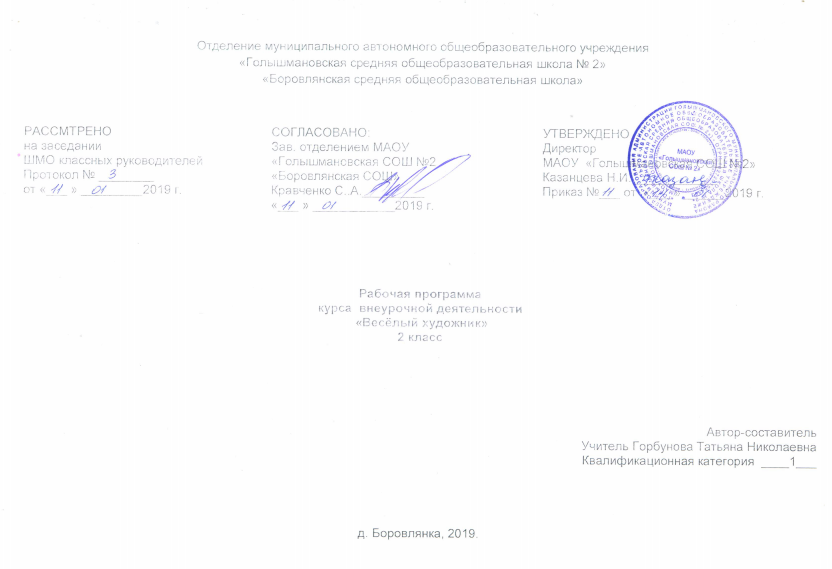 Результаты освоения курса внеурочной деятельностиДанная программа способствует формированию следующих личностных и метапредметных универсальных учебных действий:Личностные универсальные учебные действия:- осознание своих творческих возможностей;- проявление познавательных мотивов;- развитие чувства прекрасного и эстетического чувства на основе знакомства с мировой и художественной культурой;-  понимание чувств других людей, сопереживание им. Регулятивные универсальные учебные действия: - планировать совместно с учителем свои действия в соответствии с  поставленной задачей;   - принимать и сохранять учебную задачу;                                                                                                                                                                                                                                                                   - осуществлять итоговый и пошаговый контроль по результату;- различать способ и результат действия;- адекватно воспринимать словесную оценку учителя; - в сотрудничестве с учителем ставить новые учебные задачи. Познавательные универсальные учебные действия:- осуществлять поиск и выделять конкретную информацию с помощью учителя ;- строить речевые высказывания в устной форме;- оформлять свою мысль в устной форме по типу рассуждения;- включаться в творческую деятельность под руководством учителя. Коммуникативные универсальные учебные действия:- Формулировать собственное мнение и позицию;- задавать вопросы;- допускать возможность существования у людей различных точек зрения, в том числе не совпадающих с его собственной;- задавать вопросы;- договариваться и приходить к общему решению в совместной творческой деятельности.Программа поможет решить следующий ряд задач:1.Учебные задачи:- освоение детьми основных правил изображения;- овладение материалами и инструментами изобразительной деятельности;- развитие стремления к общению с искусством. 2. Воспитательные задачи:          - формирование эстетического отношения к красоте окружающего    мира;- развитие умения контактировать  со сверстниками в творческой деятельности;- формирование чувства радости от результатов индивидуальной и коллективной деятельности.3. Творческие задачи:         - умение осознанно использовать образно – выразительные средства для решения творческой задач;         - развитие стремления к творческой самореализации средствами художественной деятельности.Занятия проходят 1 раз в неделю во внеурочное время во 2 классе – 34 часа в год.                                                                                                                                                                                                                                          Изобразительное искусство – это прекрасный удивительный мир. Увлечение искусством,  любовь к нему приходят к ребёнку не сами по себе, к этому должен заботливо и пристрастно вести его взрослый.  Данная программа призвана сформировать у школьников художественный способ  познания мира, дать систему знаний и ценностных ориентиров на основе собственной художественной деятельности и опыта приобщения к выдающимся явлениям русской и зарубежной культуры..Календарно-тематическое планирование № п/пТема занятияФорма организации внеурочной деятельностиКол-во часовДата1Вводное занятие. Урок – игра «Веселые краски»Беседа о живописи.  Первичный инструктаж12Что мы умеем и любим рисовать?»Знакомство с материалами и приспособлениями для рисования. Начальное представление об основах живописи.13Познакомимся с волшебными красками»Игровое упражнение « Получи новый цвет»  Беседа о цветовом круге. Порядок расположения цветовых оттенков, коллективная работа.14Какого цвета осень? Краски осеннего лесаБеседа о палитре, знакомство с цветовым кругом.15Натюрморт из трёх предметов. Овощи. Фрукты.Понятие  «тон». Одноцветная акварель – «гризайль». Тоновая растяжка.16Экскурсия в природуЯркие краски золотой осени17Зарисовки растений с натуры. «Осенние листья».Пластика линий. Изобразительные свойства карандаша.  Линия, штрих, тон, точка. Волшебный листочек. Техника набрызга.18Овощная корзинка.Печать овощами19«Грустный дождик». Образ дождя.Ограниченная палитра. Акварель. Беседа о передаче чувств через иллюстративный материал110Пейзажи родной земли. Красота родного пейзажа.  Грибная полянкаВыполнение живописных упражнений ( короткие и длинные мазки, волны)  в тёплых и холодных тонах. Кроссворд « Какие ты знаешь цвета и оттенки ?»111Аппликация «Рябиновая ветка»Группы природных материалов.112Игра «Кто, где живёт» Сувениры из шишек, плодов «Журавль», «Медвежонок».Рассмотрим фигурку журавля, медвежонка  Показ методов  изображения фигуры отдельных частей тела. Выполнение штриховки.113Лепка «Пластилиновый лужок»Беседа о рисунках пластилином114Работа с тканью «Цветочный узор из пуговиц»коллективная работа115Аппликация из бумаги. Насекомые. Разноцветные букашки» коллективная работаколлективная работа116Морозные узоры на окне» декоративное рисование.Знакомство с техникой   « монотипия», выполнение художественных работ117Зимние фантазии. Снежинки. Морозные узоры.Творческая работа.118Домашние любимцы выполнение в смешанной технике рисунка своего любимого домашнего животного.Творческая работа.119Жар – птицы. Рисование пластилином. Творческая работа.Показ слайдов  Выставка120Рыбки в аквариуме. Рисование пластилином. Творческая работа.Показ методов и приёмов выполнения работы.121Котик Барсик. Рисование пластилином.                                                   Творческая работа.Показ методов и приёмов выполнения работы.122Золотая рыбка. Освоение парафиновой техники.Показ слайдов  Подготовка фона.  Выставка123Лепка из теста.Принцип работы с соленым тестом, инструменты для работы.124Аппликация из ватных шариковПоказ методов и приёмов выполнения работы.125Аппликации способом «квилинг»Показ методов и приёмов выполнения работы.126Работа с тканью Узор из ниток127Удивительный мир птиц»Изобразительные свойства акварели128«Ромашковое поле», карандаш, гуашь.Показ слайдов, презентация129«Прогулка по весеннему саду». Пейзаж.Показ слайдов, презентация130Лепка из пластилина растяжным способом «Цветы»131-32В королевстве цветного настроения. Нарциссы, ОдуванчикиРисунок с  указанным цветом в сказке, ваше королевство цветного настроения.233Творческая работа. Свободный выбор тем и материалов для исполнения. Веточка черёмухи -аппликацияВыставка Свободная тема, художественные материалы на выбор детей.134Творческая работа. Свободный выбор тем и материалов для исполнения. Выставка. ЗащитаВыставка. Защита. Свободная тема, художественные материалы на выбор детей.1